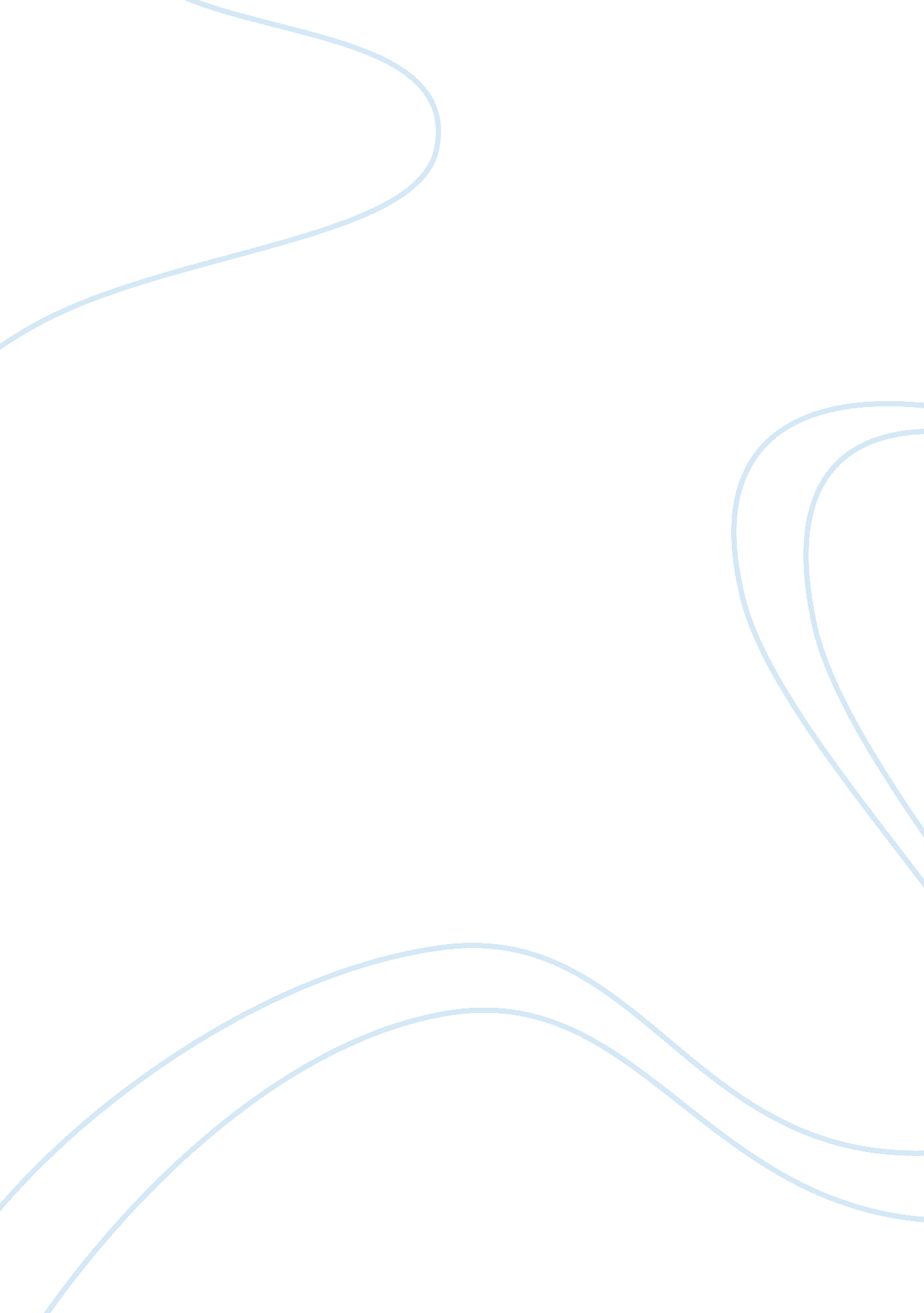 Pediatric pain management learning objectives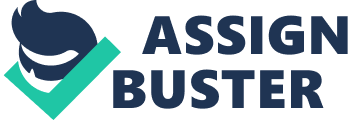 Describe the consequences of untreated pain in childrenBoth behavioral and physiological consequences of untreated painDiscuss the myths about pain in children2 prevalent myths about the effects of pain medications on infants and child say that they put the children at risk of respiratory depression and physical addiction of pain medications 
Other myths include: infants cannot feel pain, children have no memory of pain, children are not in pain if they can sleep, parents exaggerate their child's pain, repeated painful experiences teach the child how to be more tolerant, children recover more quickly than adults, children tell you if they are in pain, and that children have a high risk of addiction ONPEDIATRIC PAIN MANAGEMENT LEARNING OBJECTIVES SPECIFICALLY FOR YOUFOR ONLY$13. 90/PAGEOrder NowExamine the role of the nurse caring for a child in painAss the pain by evaluating behavior and physiologic signs, using a developmentally appropriate pain assessment tool. Nurses should not rely on personal, subjective appraisals of behavioral and psychological indicators. Apply knowledge of pain assessment and management when caring for a child in painManaging pain in children requires a calm environment, as well as non-pharmacologic and pharmacologic interventionsPain DefinitionWhatever the person experiencing the pain says it us, existing whenever the person says it does An unpleasant sensory and emotional experience associated with actual or potential tissue damage or described in terms of such damage Gate Control TheoryA gate mechanism in the spinal cord facilitates or inhibits the transmission of pain signal. Stimulation of the larger afferent nerves, which carry benign sensations, can blunt the transmission of pain signalsPharmacologic Interventions for PediatricsMild-moderate pain commonly receive acetaminophen. Moderate to severe acute and chronic pain commonly receive opioidsNon-Pharmacologic interventions for PediatricsDistractions, Breathing techniques, guided imagery, biofeedback, progressive muscle relaxation, hypnosis, acupuncture, topical heating and cooling, massage, and transcutaneous electrical nerve simulationJCAHO Pain Standards (2001)Standards for the assessment and management of pain Patients are educated about pain and managing pain 
Patients have the right to an appropriate pain assessment and management 
The patient is monitored before and after a painful procedure Childhood Developmental TasksInfant - Trust 
Toddler - Autonomy 
Preschooler - Initiative 
Grade Schooler - Industry 
Adolescent - IdentityPain Assessment ScalesInfant: CRIES 
Young Children: FLACC, VAS, FACES 
School Aged/ Adolescent: Oucher, Adolescent Pediatric Pain Tool (pg. 975-977)QUESTT Pain AssessmentQ - Question the child 
U - Use a pain rating scale 
E - Evaluate behavior and physiologic changes 
S - Secure parental involvement 
T - Take cause of pain into account 
T - Take action and evaluate results 
D - DocumentNursing Principles while caring for a child in painFamily Centered Care, encourage parental participation, and comfort items from homeGoals of pain management1) Relieve pain 
2) Maximize function 
3) Minimize side effects of medicationsNon-pharmalogic intervention nursing strategiesShould supplement and not replace for pharmacologic interventions, enhance the effects of the analgesic, gives child a sense of control over painPharmacologic intervention nursing strategiesWHO recommendations (pg. 970), Oral route preferred, use ATC, use topical anesthetic creams for procedures, IV provides steady blood level, morphine is gold standard for severe pain, avoid IM, no placebos lolImportant ConsiderationsDevelopmental and cognitive level, past experience, culturePalliative Carephilosophy of care and an organized program for delivering care to children with life limiting conditions; focuses on enhancing quality of life for the child and family, minimizing suffering, and providing opportunities for growth and developmentHospice Carephilosophy of care that combines palliative and hospice care principles, hospice care is a philosophy that regards dying as a natural process and care of dying patients as including management of the physical, psychosocial, and the spiritual needs of the patient and family Caring, not curing 